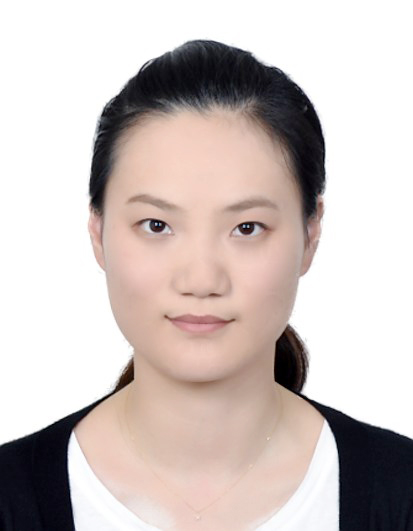 宋婧，女，汉族，1989年12月出生，安徽安庆人，理学博士，副教授，硕士生导师。2017年博士毕业于日本长崎大学，2016.6-2016.10在澳大利亚迪肯大学做访问学者。2018.1-2020.6在河海大学做鱼类毒理学方向博士后研究。与日本长崎大学，韩国国立济州大学，澳大利亚迪肯大学和墨尔本皇家理工大学长期保持密切的国际交流与学术合。主要从事水环境生态毒理学及水生生物繁殖生理学相关研究，开展沿岸水域环境内分泌干扰物（EDCs）对监测与生态风险评价，研究EDCs对水生生物的生态毒理学效应、作用机制及环境微生物对水污染的生态修复。在《Environmental Pollution》 《aquatic toxicology》 《Science of the Total Environmen》等重要学术期刊发表论文10篇。主持安徽省教育厅项目、水生生物保护与水生态修复安徽省高等学校工程技术研究中心开放基金、中央高校基本科研业务费等项目7项。参与国家自然科学基金面上项目、江苏省自然科学基金青年项目、安徽省高校自然重点等项目、安徽省科学技术厅重点研究与开发计划5项。主讲课程本科生：《生态学》、《普通生物学》、《环境生态工程》、《环境影响评价》研究生：《行为生态学》、《环境影响评价》教育及工作经历2022年1月-至今       安庆师范大学生命科学学院 副教授2020年6月-2021年12月 安庆师范大学生命科学学院 助教2018年1月-2020年6月  河海大学 博士后学术研究课题主持2023年安徽省教育厅新时代育人质量工程项目（研究生教育）项目“行为生态学（双语）示范课程”。主持2023年安徽省高等学校省级质量工程“六卓越一拔尖”项目“生态学专业卓越农林人才培养实践与研究（卓越农林人才）”。主持2022年安徽省高等学校省级质量工程项目“生态学新建专业质量提升项目”（2022xjzlts023）。主持2022年安徽省教育厅安徽高校自然科学研究重点项目“基于水动力模型对引江济淮工程菜子湖线典型内分泌干扰物的环境行为预测和生态风险评估”（2022AH051036）。主持安徽省教育厅工程研究中心开放基金“水位波动作用下菜子湖滨湖湿地微生物群落对有机磷酸酯阻燃剂的污染响应”（ASSK017）。主持安徽省教育厅工程研究中心开放基金“引江济淮工程菜子湖线沿岸环境激素污染调查及风险评估”（ECKY20200007）。主持中央高校基本科研业务费项目“温度和盐度对暗纹东方鲀HPG轴调控的机制”(2018B19314)。 参与安徽省教育厅安徽高校自然科学研究重点项目“皖西大别山马尾松细根动态特征及与土壤呼吸的相关性研究”（KJ2021A0647）。参与安徽省教育厅重点项目“引江济淮工程沿线消落区水生植被分布格局及环境流需求研究”（KJ2020A0499）。参与安徽省科学技术厅重点研究与开发计划“引江济巢沿线消落区典型有机污染物的植物-微生物联合降解技术研发”。参与江苏省自然科学基金青年项目“微塑料对长江口滨海湿地沉积物中微生物降解多溴联苯醚的影响机制” (BK20190494)。参与国家自然基金面上项目“效应蛋白Afp17在哈维氏弧菌T3SS致鱼类细胞死亡中的作用及分子机制”（31872597）。主要学术论文Song, J., Huang, F.Y., Ma, K., Ding, R., Tan, K., Lv, D., Soyano, K., Zhao, K*. Bifenthrin induces changes in clinical poisoning symptoms, oxidative stress, DNA damage, histological characteristics, and transcriptome in Chinese giant salamander (Andrias davidianus) larvae. Science of the Total Environment [J]. Science of The Total Environment, 2024, 927, 172041. Song, J., Nagae, M., Takao, Y. & Soyano, K. Field survey of environmental estrogen pollution in the coastal area of Tokyo Bay and Nagasaki City using the Japanese common goby Acanthogobius flavimanus. Environmental Pollution. 2020, 258, 113673. Song, J., Nagae, M. & Soyano, K. Standardization of plasma vitellogenin level for surveying environmental estrogen pollution using the Japanese common goby Acanthogobius flavimanus. Journal of Toxicology. 2018, 38(7), 1018-1025. Song, J., Nagae, M. & Soyano, K. Changes in plasma vitellogenin and estradiol-17 β levels during the gonadal development of the female Japanese common goby Acanthogobius flavimanus. Aquaculture Science. 2017, 66(4), 303–310. Wang Heying, Zhang Xiaoke*, Peng Yu*, Wang Huili, Wang Xiao, Song Jing, Fei Guiqin. Restoration of aquatic macrophytes with the seed bank is difficult in lakes with reservoir-like water-level fluctuations: A case study of Chaohu Lake in China. Science of the Total Environment, 2021, Doi: 10.1016/j.scitotenv.2021.151860.Huang Y., Song J., Soyano K., Ren Q. Dorsal regulates the expression of two phage lysozymes acquired via horizontal gene transfer in triangle sail mussel Hyriopsis cumingii. Developmental and Comparative Immunology, 2021, 120(March): 104068. Hook, S. E., Mondon, J., Revill, A.T., Greenfield, P.A., Stephenson, S.A., Strzlecki, J., Corbett, P., Armstrong. E., Song, J., Doan, H., Barrett, S. Monitoring sublethal changes in fish physiology following exposure to a light, unweathered crude oil. Aquat. Toxicol. 2018，204：27-45. Hook, S.E., Revill, A.T., Mondon, J., Corbertt, P., Aramstrong, E.K., Song, J., Tanner, J.E., Stalvies, C., Ross, A.S., Wiliams, A. Naturally occurring hydrocarbon content and baseline condition of deep-sea benthic fauna from the Great Australian Bight. Deep Sea Research. Part II Top. Stud. Oceanogr. 2018，157–158(August): 106–120. 宋婧,吕丹,丁锐,张晓可.引江济淮工程菜子湖线有机磷农药分布特征及生态风险评价[J/OL].上海海洋大学学报:1-15[2022-09-18].黄风云,马昆,谷鹏飞,王李耘,谈凯,宋婧*,赵凯*.菜子湖线有机磷酸酯污染及其与微生物群落特征相关性的初步分析.生态毒理学报.(2024).专利发明一种商城肥鲵人工模拟生境实验装置。马昆,赵凯,宋婧,丁锐,谈凯,杨怡然,曹苗苗,黄风云,谷鹏飞,王李耘（CN 220023972 U）。一种可塑的拼装造景装置。宋婧,周多奇,丁锐,赵凯,潘扬,马昆,黄风云,赖俊仁,张雪莲,姚玉如（CN 220198940 U）。一种红火蚁巢穴烟熏装置。宋婧,葛志强,马昆,赵凯,丁锐,谈凯,黄风云,谷鹏飞,王李耘,陈晓蝶（CN 220088394 U）。一种便携式防止红火蚁从巢穴逃逸的装置。赵凯，杨晓博，杨荣，李欣，宋婧，葛志强，马昆，查琪林，陈晓蝶（CN 220023972 U）。姓 名宋婧性 别女出生年月1989年11月学 位博 士职 称副教授E-mailrosongj@163.com